Title of the PaperAuthorsAuthors Contact Information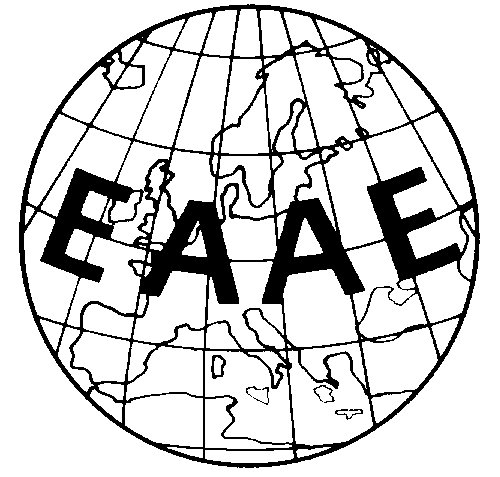 Paper prepared for presentation at the 165. EAAE Seminar ‘Agricultural Land Markets – 
Recent Developments, Efficiency and Regulation’Humboldt-Universität zu Berlin, Germany, April 4-5, 2019Copyright 2019 by [authors]. All rights reserved. Readers may make verbatim copies of this document for non-commercial purposes by any means, provided that this copyright notice appears on all such copies.TitelAuthorsAbstract (max. 100 words)Keywords: JEL Code: 